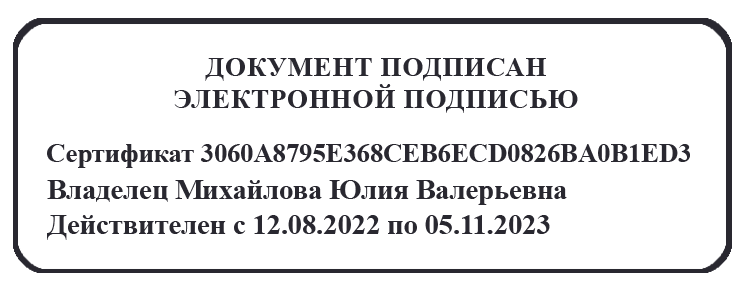                                                                                                             Директор ГБОУ школы № 154                                                                                     Ю.В. МихайловаПриморского района                                                    Санкт-ПетербургаОтчёт о реализации Плана мероприятий по противодействию коррупции  в ГБОУ школе № 154 Приморского района Санкт-Петербургаза I квартал 2023 годаОтчёт о реализации Плана мероприятий по противодействию коррупции  в ГБОУ школе № 154 Приморского района Санкт-Петербургаза I квартал 2023 годаОтчёт о реализации Плана мероприятий по противодействию коррупции  в ГБОУ школе № 154 Приморского района Санкт-Петербургаза I квартал 2023 годаОтчёт о реализации Плана мероприятий по противодействию коррупции  в ГБОУ школе № 154 Приморского района Санкт-Петербургаза I квартал 2023 годаОтчёт о реализации Плана мероприятий по противодействию коррупции  в ГБОУ школе № 154 Приморского района Санкт-Петербургаза I квартал 2023 годаОтчёт о реализации Плана мероприятий по противодействию коррупции  в ГБОУ школе № 154 Приморского района Санкт-Петербургаза I квартал 2023 годаОтчёт о реализации Плана мероприятий по противодействию коррупции  в ГБОУ школе № 154 Приморского района Санкт-Петербургаза I квартал 2023 года№ п/п№ п/пНаименование мероприятияНаименование мероприятияСрок исполнения мероприятияСрок исполнения мероприятияИнформация о реализации мероприятия11223341. Организация работы по противодействию коррупции 1. Организация работы по противодействию коррупции 1. Организация работы по противодействию коррупции 1. Организация работы по противодействию коррупции 1. Организация работы по противодействию коррупции 1. Организация работы по противодействию коррупции 1. Организация работы по противодействию коррупции 1.1Организация совещаний (обучающих мероприятий) по вопросам организации работы по противодействию коррупции Организация совещаний (обучающих мероприятий) по вопросам организации работы по противодействию коррупции I кв. 2023г.I кв. 2023г.Протокол № 12 заседания Общего собрания работников от 16.03.2023 (утверждение Отчёта о самообследовании за 2022 год) Участие ответственного за работу по противодействию коррупции Смирновой А.Ю. в семинаре ПФУ АП «Антикоррупционное просвещение. Противодействие коррупции в РФ» 14.02.2023 (сертификат участника)Протокол № 12 заседания Общего собрания работников от 16.03.2023 (утверждение Отчёта о самообследовании за 2022 год) Участие ответственного за работу по противодействию коррупции Смирновой А.Ю. в семинаре ПФУ АП «Антикоррупционное просвещение. Противодействие коррупции в РФ» 14.02.2023 (сертификат участника)1.2Осуществление анализа по реализации положений статьи 13.3 Федерального закона "О противодействии коррупции"Осуществление анализа по реализации положений статьи 13.3 Федерального закона "О противодействии коррупции"Постоянно Постоянно Регламентированы нормативной документацией и принимаются меры по предупреждению коррупции:1) определены должностные лица, ответственных за профилактику коррупционных и иных правонарушений;2) обеспечено сотрудничество организации с правоохранительными органами;3) разработаны и внедряются в практику стандарты и процедуры, направленные на обеспечение добросовестной работы организации;4) принят кодекс этики и служебного поведения работников организации;5) ведётся профилактическая работа по предотвращению возникновения конфликта интересов;6) осуществляется контроль за недопущением составления неофициальной отчетности и использования поддельных документов.Комплекс мероприятий представлен на официальном сайте школы: http://school154.ru/противодействие-коррупции/Регламентированы нормативной документацией и принимаются меры по соблюдению антимонопольного комплаенса:Доклад об антимонопольном комплаенсе за 2022 год (опубликован 10.01.2023)Аналитическая справка о выявленных нарушениях антимонопольного законодательства за 2021-2022гг (опубликована 10.01.2023)Справка об отсутствии в проекте нормативных актов учреждения положений, противоречащих антимонопольному законодательству (опубликована 10.01.2023)Комплекс мероприятий представлен на официальном сайте школы  http://school154.ru/антимонопольный-комплаенс/Регламентированы нормативной документацией и принимаются меры по предупреждению коррупции:1) определены должностные лица, ответственных за профилактику коррупционных и иных правонарушений;2) обеспечено сотрудничество организации с правоохранительными органами;3) разработаны и внедряются в практику стандарты и процедуры, направленные на обеспечение добросовестной работы организации;4) принят кодекс этики и служебного поведения работников организации;5) ведётся профилактическая работа по предотвращению возникновения конфликта интересов;6) осуществляется контроль за недопущением составления неофициальной отчетности и использования поддельных документов.Комплекс мероприятий представлен на официальном сайте школы: http://school154.ru/противодействие-коррупции/Регламентированы нормативной документацией и принимаются меры по соблюдению антимонопольного комплаенса:Доклад об антимонопольном комплаенсе за 2022 год (опубликован 10.01.2023)Аналитическая справка о выявленных нарушениях антимонопольного законодательства за 2021-2022гг (опубликована 10.01.2023)Справка об отсутствии в проекте нормативных актов учреждения положений, противоречащих антимонопольному законодательству (опубликована 10.01.2023)Комплекс мероприятий представлен на официальном сайте школы  http://school154.ru/антимонопольный-комплаенс/1.3Осуществление контроля качества предоставляемых платных услуг и расходования денежных средств, полученных от оказания платных услугОсуществление контроля качества предоставляемых платных услуг и расходования денежных средств, полученных от оказания платных услугВ соответствии с Планом контроляВ соответствии с Планом контроляРазработан и реализуется комплекс мероприятий, в соответствии с нормативными документами, регламентирующими контроль качества:«План контроля за организацией и качеством платных образовательных услуг и услуг, способствующих организации учебного процесса на 2022-2023 учебный год», утв. приказом № 195-од от 31.08.2022«Порядок действий образовательной организации и заказчика платных образовательных услуг при обнаружении заказчиком недостатка или существенного недостатка платных образовательных услуг» № 190-22«Положение о привлечении и расходовании средств, полученных от предпринимательской и иной приносящей доход деятельности» № 172-21«Положение о порядке использования и привлечения благотворительных средств (пожертвований)» № 173-21Информационный блок «Дополнительные платные образовательные услуги» на сайте школы содержит развёрнутую информацию о порядке оказания: http://school154.ru/платные-образовательные-услуги/Ежегодный мониторинг мнения родителей (законных представителей) по вопросам удовлетворённости качеством оказания: http://school154.ru/2022/11/28/ежегодный-мониторинг/Алгоритм оперативного реагирования: http://school154.ru/wp-content/uploads/2022/06/Обращение-.pdfРазработан и реализуется комплекс мероприятий, в соответствии с нормативными документами, регламентирующими контроль качества:«План контроля за организацией и качеством платных образовательных услуг и услуг, способствующих организации учебного процесса на 2022-2023 учебный год», утв. приказом № 195-од от 31.08.2022«Порядок действий образовательной организации и заказчика платных образовательных услуг при обнаружении заказчиком недостатка или существенного недостатка платных образовательных услуг» № 190-22«Положение о привлечении и расходовании средств, полученных от предпринимательской и иной приносящей доход деятельности» № 172-21«Положение о порядке использования и привлечения благотворительных средств (пожертвований)» № 173-21Информационный блок «Дополнительные платные образовательные услуги» на сайте школы содержит развёрнутую информацию о порядке оказания: http://school154.ru/платные-образовательные-услуги/Ежегодный мониторинг мнения родителей (законных представителей) по вопросам удовлетворённости качеством оказания: http://school154.ru/2022/11/28/ежегодный-мониторинг/Алгоритм оперативного реагирования: http://school154.ru/wp-content/uploads/2022/06/Обращение-.pdf1.4Осуществление анализа наличия и соответствия законодательству локальных нормативных актов, устанавливающих системы доплат и надбавок стимулирующего характера и системы премированияОсуществление анализа наличия и соответствия законодательству локальных нормативных актов, устанавливающих системы доплат и надбавок стимулирующего характера и системы премированияПо мере принятияПо мере принятияДействующие локальные нормативные акты, устанавливающие системы доплат и надбавок стимулирующего характера и системы премирования:«Положение об установлении перечня, размеров и условий осуществления   стимулирующих выплат и персональных надбавок за особые условия, за сложность и напряженность работы» № 69-21 «Положение о комиссии об установлении перечня, размеров и условий осуществления персональных надбавок и персональных повышений к должностным окладам, стимулирующих выплат, материальной помощи и персональных надбавок за особые условия, за сложность и напряженность в работе» № 45-21 «Положение о премировании и материальной помощи» № 77-21«Положение о материальном стимулировании работников, задействованных в оказании платных образовательных услуг» № 195-22Разработан и реализуется комплекс мероприятий, в соответствии с нормативными документами, регламентирующими профилактику и контроль:«Антикоррупционная политика» № 122-21«Положение о порядке работы по предотвращению конфликта интересов» № 171-21«Карта коррупционных рисков» № 122-21«Положение о мониторинге исполнения должностных обязанностей работниками, деятельность которых связана с коррупционными рисками» № 170-21Все вышеперечисленные документы размещены в открытом доступе на официальном сайте школы: http://school154.ru/локальные-акты/Действующие локальные нормативные акты, устанавливающие системы доплат и надбавок стимулирующего характера и системы премирования:«Положение об установлении перечня, размеров и условий осуществления   стимулирующих выплат и персональных надбавок за особые условия, за сложность и напряженность работы» № 69-21 «Положение о комиссии об установлении перечня, размеров и условий осуществления персональных надбавок и персональных повышений к должностным окладам, стимулирующих выплат, материальной помощи и персональных надбавок за особые условия, за сложность и напряженность в работе» № 45-21 «Положение о премировании и материальной помощи» № 77-21«Положение о материальном стимулировании работников, задействованных в оказании платных образовательных услуг» № 195-22Разработан и реализуется комплекс мероприятий, в соответствии с нормативными документами, регламентирующими профилактику и контроль:«Антикоррупционная политика» № 122-21«Положение о порядке работы по предотвращению конфликта интересов» № 171-21«Карта коррупционных рисков» № 122-21«Положение о мониторинге исполнения должностных обязанностей работниками, деятельность которых связана с коррупционными рисками» № 170-21Все вышеперечисленные документы размещены в открытом доступе на официальном сайте школы: http://school154.ru/локальные-акты/1.5Участие в заседаниях комиссий по противодействию коррупции Участие в заседаниях комиссий по противодействию коррупции По графикуПо графикуПротокол заседания № 6 от 27.02.2023Опубликован на официальном сайте: http://school154.ru/wp-content/uploads/2022/07/Протокол-№-4.pdfПротокол заседания № 6 от 27.02.2023Опубликован на официальном сайте: http://school154.ru/wp-content/uploads/2022/07/Протокол-№-4.pdf2. Антикоррупционное образование2. Антикоррупционное образование2. Антикоррупционное образование2. Антикоррупционное образование2. Антикоррупционное образование2. Антикоррупционное образование2. Антикоррупционное образование2.1Организация и проведение мероприятий по антикоррупционному образованию в общеобразовательных организациях в части, касающейся содействия включению в программы, реализуемые в указанных организациях, учебных курсов (модулей), направленных на решение задач формирования антикоррупционного мировоззрения, повышения уровня антикоррупционного сознания обучающихсяОрганизация и проведение мероприятий по антикоррупционному образованию в общеобразовательных организациях в части, касающейся содействия включению в программы, реализуемые в указанных организациях, учебных курсов (модулей), направленных на решение задач формирования антикоррупционного мировоззрения, повышения уровня антикоррупционного сознания обучающихсяПо плану классных руководителейПо плану классных руководителейПроведение классных часов на антикоррупционную тему: «Гражданин и закон», «Жить по совести, и чести» «Честное общество- сильное государство» «Коррупция: выигрыш или убыток»Круглый стол «Преимущество соблюдения законов» Игра «Коррупционное поведение: возможные последствия.» в рамках внеурочной деятельностиКруглый стол «По законам справедливости. Что такое взятка»Игра-квест «Мы против коррупции!»Информация на стендах 1 и 4 этажей образовательной организацииПроведение классных часов на антикоррупционную тему: «Гражданин и закон», «Жить по совести, и чести» «Честное общество- сильное государство» «Коррупция: выигрыш или убыток»Круглый стол «Преимущество соблюдения законов» Игра «Коррупционное поведение: возможные последствия.» в рамках внеурочной деятельностиКруглый стол «По законам справедливости. Что такое взятка»Игра-квест «Мы против коррупции!»Информация на стендах 1 и 4 этажей образовательной организации2.2Информирование о деятельности по антикоррупционному образованию Информирование о деятельности по антикоррупционному образованию ПостоянноПостоянноИнформационный блок «Противодействие коррупции» на официальном сайте: http://school154.ru/противодействие-коррупции/Аналитические справки в рамках ВШКИнформационный блок «Противодействие коррупции» на официальном сайте: http://school154.ru/противодействие-коррупции/Аналитические справки в рамках ВШК2.3Организация проведения анализа эффективности внедрения антикоррупционного образования в деятельности Организация проведения анализа эффективности внедрения антикоррупционного образования в деятельности ПостоянноПостоянноЕжегодный мониторинг: http://school154.ru/2022/11/28/ежегодный-мониторинг/, по результатам которого составляется аналитический отчёт для принятия управленческих решенийСвоевременная отчётность о работе с обращениями граждан: http://school154.ru/обращения-граждан/Ежегодный мониторинг: http://school154.ru/2022/11/28/ежегодный-мониторинг/, по результатам которого составляется аналитический отчёт для принятия управленческих решенийСвоевременная отчётность о работе с обращениями граждан: http://school154.ru/обращения-граждан/